УВЕДОМЛЕНИЕ О намерении обучаться в ОГБПОУ «МТОТ»(согласие на зачисление)Я _____________________________________________________________________________(фамилия, имя, отчество полностью)паспорт серии  __________  номер  _____________  Выдан ________________________________________________________________   дата выдачи   «______»______________  _______г.Уровень образования              9 классов             11 классов          Документ об образовании:          аттестат           диплом    Серия _______________ № ______зарегистрированный по адресу: __________________________________________________________________________________________________________________________________проживающий по адресу: ________________________________________________________________________________________________________________________________________контактный номер телефона ___________________________адрес электронной почты _____________________________уведомляю Вас о намерении обучаться в ОГБПОУ «МТОТ» и даю согласии на зачисление в 2020/2021 учебном году по образовательной программе среднего профессионального образования, по специальности (профессии): ____________________________________________________________________________________________________________________________________________________________________________________________________________________________   на бюджетной                на коммерческой основе (указать что-то одно)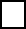 по форме обучения (указать: очной, очно-заочной, заочной) _____________________Обязуюсь в течение первого года обучения:- представить в ОГБПОУ «МТОТ» оригинал документа об образовании соответствующего уровня, необходимого для зачисления;- пройти обязательные предварительные медицинские осмотры (обследования) при обучении по специальностям и направлениям подготовки, входящим в перечень специальностей и направлений подготовки, при приеме на обучение по которым поступающие проходят обязательные предварительные медицинские осмотры (обследования), в порядке, утвержденном постановлением Правительства Российской Федерации от 14.08.2013 № 697 и предоставить результаты обследования (при необходимости).Подтверждаю, что мною не подано и не будет подано уведомление о намерении обучаться и быть зачисленным на обучение в другие профессиональные образовательные организации (образовательные организации по программам среднего профессионального образования).«______» _________________ 20_____ г.         Подпись _________________________